Odběratel:Odběratel:Odběratel:Odběratel:Odběratel:Odběratel:Odběratel:Odběratel:Odběratel:Odběratel:Odběratel:Odběratel:Odběratel:Odběratel:FYZIKÁLNÍ ÚSTAV AV ČR, v.v.i.
Na Slovance 2
182 21 PRAHA 8
Česká republikaFYZIKÁLNÍ ÚSTAV AV ČR, v.v.i.
Na Slovance 2
182 21 PRAHA 8
Česká republikaFYZIKÁLNÍ ÚSTAV AV ČR, v.v.i.
Na Slovance 2
182 21 PRAHA 8
Česká republikaFYZIKÁLNÍ ÚSTAV AV ČR, v.v.i.
Na Slovance 2
182 21 PRAHA 8
Česká republikaFYZIKÁLNÍ ÚSTAV AV ČR, v.v.i.
Na Slovance 2
182 21 PRAHA 8
Česká republikaFYZIKÁLNÍ ÚSTAV AV ČR, v.v.i.
Na Slovance 2
182 21 PRAHA 8
Česká republikaFYZIKÁLNÍ ÚSTAV AV ČR, v.v.i.
Na Slovance 2
182 21 PRAHA 8
Česká republikaFYZIKÁLNÍ ÚSTAV AV ČR, v.v.i.
Na Slovance 2
182 21 PRAHA 8
Česká republikaFYZIKÁLNÍ ÚSTAV AV ČR, v.v.i.
Na Slovance 2
182 21 PRAHA 8
Česká republikaFYZIKÁLNÍ ÚSTAV AV ČR, v.v.i.
Na Slovance 2
182 21 PRAHA 8
Česká republikaFYZIKÁLNÍ ÚSTAV AV ČR, v.v.i.
Na Slovance 2
182 21 PRAHA 8
Česká republikaFYZIKÁLNÍ ÚSTAV AV ČR, v.v.i.
Na Slovance 2
182 21 PRAHA 8
Česká republikaFYZIKÁLNÍ ÚSTAV AV ČR, v.v.i.
Na Slovance 2
182 21 PRAHA 8
Česká republikaFYZIKÁLNÍ ÚSTAV AV ČR, v.v.i.
Na Slovance 2
182 21 PRAHA 8
Česká republikaFYZIKÁLNÍ ÚSTAV AV ČR, v.v.i.
Na Slovance 2
182 21 PRAHA 8
Česká republikaFYZIKÁLNÍ ÚSTAV AV ČR, v.v.i.
Na Slovance 2
182 21 PRAHA 8
Česká republikaPID:PID:PID:PID:PID:PID:PID:PID: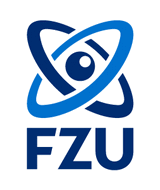 FYZIKÁLNÍ ÚSTAV AV ČR, v.v.i.
Na Slovance 2
182 21 PRAHA 8
Česká republikaFYZIKÁLNÍ ÚSTAV AV ČR, v.v.i.
Na Slovance 2
182 21 PRAHA 8
Česká republikaFYZIKÁLNÍ ÚSTAV AV ČR, v.v.i.
Na Slovance 2
182 21 PRAHA 8
Česká republikaFYZIKÁLNÍ ÚSTAV AV ČR, v.v.i.
Na Slovance 2
182 21 PRAHA 8
Česká republikaFYZIKÁLNÍ ÚSTAV AV ČR, v.v.i.
Na Slovance 2
182 21 PRAHA 8
Česká republikaFYZIKÁLNÍ ÚSTAV AV ČR, v.v.i.
Na Slovance 2
182 21 PRAHA 8
Česká republikaFYZIKÁLNÍ ÚSTAV AV ČR, v.v.i.
Na Slovance 2
182 21 PRAHA 8
Česká republikaFYZIKÁLNÍ ÚSTAV AV ČR, v.v.i.
Na Slovance 2
182 21 PRAHA 8
Česká republikaFYZIKÁLNÍ ÚSTAV AV ČR, v.v.i.
Na Slovance 2
182 21 PRAHA 8
Česká republikaFYZIKÁLNÍ ÚSTAV AV ČR, v.v.i.
Na Slovance 2
182 21 PRAHA 8
Česká republikaFYZIKÁLNÍ ÚSTAV AV ČR, v.v.i.
Na Slovance 2
182 21 PRAHA 8
Česká republikaFYZIKÁLNÍ ÚSTAV AV ČR, v.v.i.
Na Slovance 2
182 21 PRAHA 8
Česká republikaFYZIKÁLNÍ ÚSTAV AV ČR, v.v.i.
Na Slovance 2
182 21 PRAHA 8
Česká republikaFYZIKÁLNÍ ÚSTAV AV ČR, v.v.i.
Na Slovance 2
182 21 PRAHA 8
Česká republikaFYZIKÁLNÍ ÚSTAV AV ČR, v.v.i.
Na Slovance 2
182 21 PRAHA 8
Česká republikaFYZIKÁLNÍ ÚSTAV AV ČR, v.v.i.
Na Slovance 2
182 21 PRAHA 8
Česká republikaSmlouva:Smlouva:Smlouva:Smlouva:Smlouva:Smlouva:Smlouva:Smlouva:FYZIKÁLNÍ ÚSTAV AV ČR, v.v.i.
Na Slovance 2
182 21 PRAHA 8
Česká republikaFYZIKÁLNÍ ÚSTAV AV ČR, v.v.i.
Na Slovance 2
182 21 PRAHA 8
Česká republikaFYZIKÁLNÍ ÚSTAV AV ČR, v.v.i.
Na Slovance 2
182 21 PRAHA 8
Česká republikaFYZIKÁLNÍ ÚSTAV AV ČR, v.v.i.
Na Slovance 2
182 21 PRAHA 8
Česká republikaFYZIKÁLNÍ ÚSTAV AV ČR, v.v.i.
Na Slovance 2
182 21 PRAHA 8
Česká republikaFYZIKÁLNÍ ÚSTAV AV ČR, v.v.i.
Na Slovance 2
182 21 PRAHA 8
Česká republikaFYZIKÁLNÍ ÚSTAV AV ČR, v.v.i.
Na Slovance 2
182 21 PRAHA 8
Česká republikaFYZIKÁLNÍ ÚSTAV AV ČR, v.v.i.
Na Slovance 2
182 21 PRAHA 8
Česká republikaFYZIKÁLNÍ ÚSTAV AV ČR, v.v.i.
Na Slovance 2
182 21 PRAHA 8
Česká republikaFYZIKÁLNÍ ÚSTAV AV ČR, v.v.i.
Na Slovance 2
182 21 PRAHA 8
Česká republikaFYZIKÁLNÍ ÚSTAV AV ČR, v.v.i.
Na Slovance 2
182 21 PRAHA 8
Česká republikaFYZIKÁLNÍ ÚSTAV AV ČR, v.v.i.
Na Slovance 2
182 21 PRAHA 8
Česká republikaFYZIKÁLNÍ ÚSTAV AV ČR, v.v.i.
Na Slovance 2
182 21 PRAHA 8
Česká republikaFYZIKÁLNÍ ÚSTAV AV ČR, v.v.i.
Na Slovance 2
182 21 PRAHA 8
Česká republikaFYZIKÁLNÍ ÚSTAV AV ČR, v.v.i.
Na Slovance 2
182 21 PRAHA 8
Česká republikaFYZIKÁLNÍ ÚSTAV AV ČR, v.v.i.
Na Slovance 2
182 21 PRAHA 8
Česká republikaFYZIKÁLNÍ ÚSTAV AV ČR, v.v.i.
Na Slovance 2
182 21 PRAHA 8
Česká republikaFYZIKÁLNÍ ÚSTAV AV ČR, v.v.i.
Na Slovance 2
182 21 PRAHA 8
Česká republikaFYZIKÁLNÍ ÚSTAV AV ČR, v.v.i.
Na Slovance 2
182 21 PRAHA 8
Česká republikaFYZIKÁLNÍ ÚSTAV AV ČR, v.v.i.
Na Slovance 2
182 21 PRAHA 8
Česká republikaFYZIKÁLNÍ ÚSTAV AV ČR, v.v.i.
Na Slovance 2
182 21 PRAHA 8
Česká republikaFYZIKÁLNÍ ÚSTAV AV ČR, v.v.i.
Na Slovance 2
182 21 PRAHA 8
Česká republikaFYZIKÁLNÍ ÚSTAV AV ČR, v.v.i.
Na Slovance 2
182 21 PRAHA 8
Česká republikaFYZIKÁLNÍ ÚSTAV AV ČR, v.v.i.
Na Slovance 2
182 21 PRAHA 8
Česká republikaFYZIKÁLNÍ ÚSTAV AV ČR, v.v.i.
Na Slovance 2
182 21 PRAHA 8
Česká republikaFYZIKÁLNÍ ÚSTAV AV ČR, v.v.i.
Na Slovance 2
182 21 PRAHA 8
Česká republikaFYZIKÁLNÍ ÚSTAV AV ČR, v.v.i.
Na Slovance 2
182 21 PRAHA 8
Česká republikaFYZIKÁLNÍ ÚSTAV AV ČR, v.v.i.
Na Slovance 2
182 21 PRAHA 8
Česká republikaFYZIKÁLNÍ ÚSTAV AV ČR, v.v.i.
Na Slovance 2
182 21 PRAHA 8
Česká republikaFYZIKÁLNÍ ÚSTAV AV ČR, v.v.i.
Na Slovance 2
182 21 PRAHA 8
Česká republikaFYZIKÁLNÍ ÚSTAV AV ČR, v.v.i.
Na Slovance 2
182 21 PRAHA 8
Česká republikaFYZIKÁLNÍ ÚSTAV AV ČR, v.v.i.
Na Slovance 2
182 21 PRAHA 8
Česká republikaČíslo účtu:Číslo účtu:Číslo účtu:Číslo účtu:Číslo účtu:Číslo účtu:Číslo účtu:Číslo účtu:FYZIKÁLNÍ ÚSTAV AV ČR, v.v.i.
Na Slovance 2
182 21 PRAHA 8
Česká republikaFYZIKÁLNÍ ÚSTAV AV ČR, v.v.i.
Na Slovance 2
182 21 PRAHA 8
Česká republikaFYZIKÁLNÍ ÚSTAV AV ČR, v.v.i.
Na Slovance 2
182 21 PRAHA 8
Česká republikaFYZIKÁLNÍ ÚSTAV AV ČR, v.v.i.
Na Slovance 2
182 21 PRAHA 8
Česká republikaFYZIKÁLNÍ ÚSTAV AV ČR, v.v.i.
Na Slovance 2
182 21 PRAHA 8
Česká republikaFYZIKÁLNÍ ÚSTAV AV ČR, v.v.i.
Na Slovance 2
182 21 PRAHA 8
Česká republikaFYZIKÁLNÍ ÚSTAV AV ČR, v.v.i.
Na Slovance 2
182 21 PRAHA 8
Česká republikaFYZIKÁLNÍ ÚSTAV AV ČR, v.v.i.
Na Slovance 2
182 21 PRAHA 8
Česká republikaFYZIKÁLNÍ ÚSTAV AV ČR, v.v.i.
Na Slovance 2
182 21 PRAHA 8
Česká republikaFYZIKÁLNÍ ÚSTAV AV ČR, v.v.i.
Na Slovance 2
182 21 PRAHA 8
Česká republikaFYZIKÁLNÍ ÚSTAV AV ČR, v.v.i.
Na Slovance 2
182 21 PRAHA 8
Česká republikaFYZIKÁLNÍ ÚSTAV AV ČR, v.v.i.
Na Slovance 2
182 21 PRAHA 8
Česká republikaFYZIKÁLNÍ ÚSTAV AV ČR, v.v.i.
Na Slovance 2
182 21 PRAHA 8
Česká republikaFYZIKÁLNÍ ÚSTAV AV ČR, v.v.i.
Na Slovance 2
182 21 PRAHA 8
Česká republikaFYZIKÁLNÍ ÚSTAV AV ČR, v.v.i.
Na Slovance 2
182 21 PRAHA 8
Česká republikaFYZIKÁLNÍ ÚSTAV AV ČR, v.v.i.
Na Slovance 2
182 21 PRAHA 8
Česká republikaPeněžní ústav:Peněžní ústav:Peněžní ústav:Peněžní ústav:Peněžní ústav:Peněžní ústav:Peněžní ústav:Peněžní ústav:FYZIKÁLNÍ ÚSTAV AV ČR, v.v.i.
Na Slovance 2
182 21 PRAHA 8
Česká republikaFYZIKÁLNÍ ÚSTAV AV ČR, v.v.i.
Na Slovance 2
182 21 PRAHA 8
Česká republikaFYZIKÁLNÍ ÚSTAV AV ČR, v.v.i.
Na Slovance 2
182 21 PRAHA 8
Česká republikaFYZIKÁLNÍ ÚSTAV AV ČR, v.v.i.
Na Slovance 2
182 21 PRAHA 8
Česká republikaFYZIKÁLNÍ ÚSTAV AV ČR, v.v.i.
Na Slovance 2
182 21 PRAHA 8
Česká republikaFYZIKÁLNÍ ÚSTAV AV ČR, v.v.i.
Na Slovance 2
182 21 PRAHA 8
Česká republikaFYZIKÁLNÍ ÚSTAV AV ČR, v.v.i.
Na Slovance 2
182 21 PRAHA 8
Česká republikaFYZIKÁLNÍ ÚSTAV AV ČR, v.v.i.
Na Slovance 2
182 21 PRAHA 8
Česká republikaFYZIKÁLNÍ ÚSTAV AV ČR, v.v.i.
Na Slovance 2
182 21 PRAHA 8
Česká republikaFYZIKÁLNÍ ÚSTAV AV ČR, v.v.i.
Na Slovance 2
182 21 PRAHA 8
Česká republikaFYZIKÁLNÍ ÚSTAV AV ČR, v.v.i.
Na Slovance 2
182 21 PRAHA 8
Česká republikaFYZIKÁLNÍ ÚSTAV AV ČR, v.v.i.
Na Slovance 2
182 21 PRAHA 8
Česká republikaFYZIKÁLNÍ ÚSTAV AV ČR, v.v.i.
Na Slovance 2
182 21 PRAHA 8
Česká republikaFYZIKÁLNÍ ÚSTAV AV ČR, v.v.i.
Na Slovance 2
182 21 PRAHA 8
Česká republikaFYZIKÁLNÍ ÚSTAV AV ČR, v.v.i.
Na Slovance 2
182 21 PRAHA 8
Česká republikaFYZIKÁLNÍ ÚSTAV AV ČR, v.v.i.
Na Slovance 2
182 21 PRAHA 8
Česká republikaDodavatel:Dodavatel:Dodavatel:Dodavatel:Dodavatel:Dodavatel:Dodavatel:Dodavatel:Dodavatel:Dodavatel:Dodavatel:DIČ:DIČ:DIČ:DIČ:DIČ:CZ68378271CZ68378271CZ68378271CZ68378271IČ:IČ:IČ:IČ:1527164115271641152716411527164115271641152716411527164115271641DIČ:DIČ:ATU15088508ATU15088508ATU15088508IČ:IČ:IČ:IČ:IČ:68378271683782716837827168378271IČ:IČ:IČ:IČ:IČ:68378271683782716837827168378271IČ:IČ:IČ:IČ:IČ:68378271683782716837827168378271Doručovací adresaDoručovací adresaDoručovací adresaDoručovací adresaDoručovací adresaDoručovací adresaDoručovací adresaDoručovací adresaDoručovací adresaDoručovací adresaDoručovací adresaDoručovací adresaDoručovací adresaDoručovací adresaDoručovací adresaDoručovací adresaPlatnost objednávky do:Platnost objednávky do:Platnost objednávky do:Platnost objednávky do:Platnost objednávky do:Platnost objednávky do:Platnost objednávky do:Platnost objednávky do:Platnost objednávky do:Platnost objednávky do:31.12.202031.12.202031.12.2020Termín dodání:Termín dodání:Termín dodání:Termín dodání:Termín dodání:Termín dodání:Termín dodání:09.10.202009.10.202009.10.2020Forma úhrady:Forma úhrady:Forma úhrady:Forma úhrady:Forma úhrady:Forma úhrady:Forma úhrady:PříkazemPříkazemPříkazemForma úhrady:Forma úhrady:Forma úhrady:Forma úhrady:Forma úhrady:Forma úhrady:Forma úhrady:PříkazemPříkazemPříkazemZpůsob dopravyZpůsob dopravyZpůsob dopravyZpůsob dopravyZpůsob dopravyZpůsob dopravy:::Zásilkovou službouZásilkovou službouZásilkovou službouZásilkovou službouZásilkovou službouZásilkovou službouZásilkovou službouZásilkovou službouZásilkovou službouZásilkovou službouZásilkovou službouZásilkovou službouZásilkovou službouZásilkovou službouZásilkovou službouZásilkovou službouZásilkovou službouZásilkovou službouForma úhrady:Forma úhrady:Forma úhrady:Forma úhrady:Forma úhrady:Forma úhrady:Forma úhrady:PříkazemPříkazemPříkazemZpůsob dopravyZpůsob dopravyZpůsob dopravyZpůsob dopravyZpůsob dopravyZpůsob dopravy:::Zásilkovou službouZásilkovou službouZásilkovou službouZásilkovou službouZásilkovou službouZásilkovou službouZásilkovou službouZásilkovou službouZásilkovou službouZásilkovou službouZásilkovou službouZásilkovou službouZásilkovou službouZásilkovou službouZásilkovou službouZásilkovou službouZásilkovou službouZásilkovou službouTermín úhrady:Termín úhrady:Termín úhrady:Termín úhrady:Termín úhrady:Termín úhrady:Termín úhrady:Dodací podmínkyDodací podmínkyDodací podmínkyDodací podmínkyDodací podmínkyDodací podmínky:::Termín úhrady:Termín úhrady:Termín úhrady:Termín úhrady:Termín úhrady:Termín úhrady:Termín úhrady:Dodací podmínkyDodací podmínkyDodací podmínkyDodací podmínkyDodací podmínkyDodací podmínky:::!!!!! Při fakturaci vždy uvádějte číslo objednávky !!!!
Žádáme Vás o potvrzení objednávky.
!!!!! Při fakturaci vždy uvádějte číslo objednávky !!!!
Žádáme Vás o potvrzení objednávky.
!!!!! Při fakturaci vždy uvádějte číslo objednávky !!!!
Žádáme Vás o potvrzení objednávky.
!!!!! Při fakturaci vždy uvádějte číslo objednávky !!!!
Žádáme Vás o potvrzení objednávky.
!!!!! Při fakturaci vždy uvádějte číslo objednávky !!!!
Žádáme Vás o potvrzení objednávky.
!!!!! Při fakturaci vždy uvádějte číslo objednávky !!!!
Žádáme Vás o potvrzení objednávky.
!!!!! Při fakturaci vždy uvádějte číslo objednávky !!!!
Žádáme Vás o potvrzení objednávky.
!!!!! Při fakturaci vždy uvádějte číslo objednávky !!!!
Žádáme Vás o potvrzení objednávky.
!!!!! Při fakturaci vždy uvádějte číslo objednávky !!!!
Žádáme Vás o potvrzení objednávky.
!!!!! Při fakturaci vždy uvádějte číslo objednávky !!!!
Žádáme Vás o potvrzení objednávky.
!!!!! Při fakturaci vždy uvádějte číslo objednávky !!!!
Žádáme Vás o potvrzení objednávky.
!!!!! Při fakturaci vždy uvádějte číslo objednávky !!!!
Žádáme Vás o potvrzení objednávky.
!!!!! Při fakturaci vždy uvádějte číslo objednávky !!!!
Žádáme Vás o potvrzení objednávky.
!!!!! Při fakturaci vždy uvádějte číslo objednávky !!!!
Žádáme Vás o potvrzení objednávky.
!!!!! Při fakturaci vždy uvádějte číslo objednávky !!!!
Žádáme Vás o potvrzení objednávky.
!!!!! Při fakturaci vždy uvádějte číslo objednávky !!!!
Žádáme Vás o potvrzení objednávky.
!!!!! Při fakturaci vždy uvádějte číslo objednávky !!!!
Žádáme Vás o potvrzení objednávky.
!!!!! Při fakturaci vždy uvádějte číslo objednávky !!!!
Žádáme Vás o potvrzení objednávky.
!!!!! Při fakturaci vždy uvádějte číslo objednávky !!!!
Žádáme Vás o potvrzení objednávky.
!!!!! Při fakturaci vždy uvádějte číslo objednávky !!!!
Žádáme Vás o potvrzení objednávky.
!!!!! Při fakturaci vždy uvádějte číslo objednávky !!!!
Žádáme Vás o potvrzení objednávky.
!!!!! Při fakturaci vždy uvádějte číslo objednávky !!!!
Žádáme Vás o potvrzení objednávky.
!!!!! Při fakturaci vždy uvádějte číslo objednávky !!!!
Žádáme Vás o potvrzení objednávky.
!!!!! Při fakturaci vždy uvádějte číslo objednávky !!!!
Žádáme Vás o potvrzení objednávky.
!!!!! Při fakturaci vždy uvádějte číslo objednávky !!!!
Žádáme Vás o potvrzení objednávky.
!!!!! Při fakturaci vždy uvádějte číslo objednávky !!!!
Žádáme Vás o potvrzení objednávky.
!!!!! Při fakturaci vždy uvádějte číslo objednávky !!!!
Žádáme Vás o potvrzení objednávky.
!!!!! Při fakturaci vždy uvádějte číslo objednávky !!!!
Žádáme Vás o potvrzení objednávky.
!!!!! Při fakturaci vždy uvádějte číslo objednávky !!!!
Žádáme Vás o potvrzení objednávky.
!!!!! Při fakturaci vždy uvádějte číslo objednávky !!!!
Žádáme Vás o potvrzení objednávky.
!!!!! Při fakturaci vždy uvádějte číslo objednávky !!!!
Žádáme Vás o potvrzení objednávky.
!!!!! Při fakturaci vždy uvádějte číslo objednávky !!!!
Žádáme Vás o potvrzení objednávky.
!!!!! Při fakturaci vždy uvádějte číslo objednávky !!!!
Žádáme Vás o potvrzení objednávky.
!!!!! Při fakturaci vždy uvádějte číslo objednávky !!!!
Žádáme Vás o potvrzení objednávky.
!!!!! Při fakturaci vždy uvádějte číslo objednávky !!!!
Žádáme Vás o potvrzení objednávky.
!!!!! Při fakturaci vždy uvádějte číslo objednávky !!!!
Žádáme Vás o potvrzení objednávky.
!!!!! Při fakturaci vždy uvádějte číslo objednávky !!!!
Žádáme Vás o potvrzení objednávky.
!!!!! Při fakturaci vždy uvádějte číslo objednávky !!!!
Žádáme Vás o potvrzení objednávky.
Položkový rozpis: Dle cenové nabídky 920001736Položkový rozpis: Dle cenové nabídky 920001736Položkový rozpis: Dle cenové nabídky 920001736Položkový rozpis: Dle cenové nabídky 920001736Položkový rozpis: Dle cenové nabídky 920001736Položkový rozpis: Dle cenové nabídky 920001736Položkový rozpis: Dle cenové nabídky 920001736Položkový rozpis: Dle cenové nabídky 920001736Položkový rozpis: Dle cenové nabídky 920001736Položkový rozpis: Dle cenové nabídky 920001736Položkový rozpis: Dle cenové nabídky 920001736Položkový rozpis: Dle cenové nabídky 920001736Položkový rozpis: Dle cenové nabídky 920001736Položkový rozpis: Dle cenové nabídky 920001736Položkový rozpis: Dle cenové nabídky 920001736Položkový rozpis: Dle cenové nabídky 920001736Položkový rozpis: Dle cenové nabídky 920001736Položkový rozpis: Dle cenové nabídky 920001736Položkový rozpis: Dle cenové nabídky 920001736Položkový rozpis: Dle cenové nabídky 920001736Položkový rozpis: Dle cenové nabídky 920001736Položkový rozpis: Dle cenové nabídky 920001736Položkový rozpis: Dle cenové nabídky 920001736Položkový rozpis: Dle cenové nabídky 920001736Položkový rozpis: Dle cenové nabídky 920001736Položkový rozpis: Dle cenové nabídky 920001736Položkový rozpis: Dle cenové nabídky 920001736Položkový rozpis: Dle cenové nabídky 920001736Položkový rozpis: Dle cenové nabídky 920001736Položkový rozpis: Dle cenové nabídky 920001736Položkový rozpis: Dle cenové nabídky 920001736Položkový rozpis: Dle cenové nabídky 920001736Položkový rozpis: Dle cenové nabídky 920001736Položkový rozpis: Dle cenové nabídky 920001736Položkový rozpis: Dle cenové nabídky 920001736Položkový rozpis: Dle cenové nabídky 920001736Položkový rozpis: Dle cenové nabídky 920001736Položkový rozpis: Dle cenové nabídky 920001736PoložkaPoložkaPoložkaPoložkaPoložkaPoložkaPoložkaPoložkaPoložkaPoložkaPoložkaPoložkaPoložkaPoložkaPoložkaPoložkaPoložkaPoložkaPoložkaPoložkaPoložkaPoložkaPoložkaPoložkaPoložkaPoložkaPoložkaPoložkaPoložkaPoložkaPoložkaPoložkaPoložkaPoložkaPoložkaPoložkaPoložkaMnožstvíMnožstvíMnožstvíMnožstvíMnožstvíMJMJMJMJMJCena/MJ vč. DPHCena/MJ vč. DPHCena/MJ vč. DPHCena/MJ vč. DPHCena/MJ vč. DPHCena/MJ vč. DPHCena/MJ vč. DPHCena/MJ vč. DPHCena/MJ vč. DPHCena/MJ vč. DPHCelkem s DPHCelkem s DPHCelkem s DPHCelkem s DPHCelkem s DPHCelkem s DPHCelkem s DPHPT R24 631 
CMR 364 Active Capacitance Transmitter DN 16
ISO-KF 0,0001 - 1,1 mbarPT R24 631 
CMR 364 Active Capacitance Transmitter DN 16
ISO-KF 0,0001 - 1,1 mbarPT R24 631 
CMR 364 Active Capacitance Transmitter DN 16
ISO-KF 0,0001 - 1,1 mbarPT R24 631 
CMR 364 Active Capacitance Transmitter DN 16
ISO-KF 0,0001 - 1,1 mbarPT R24 631 
CMR 364 Active Capacitance Transmitter DN 16
ISO-KF 0,0001 - 1,1 mbarPT R24 631 
CMR 364 Active Capacitance Transmitter DN 16
ISO-KF 0,0001 - 1,1 mbarPT R24 631 
CMR 364 Active Capacitance Transmitter DN 16
ISO-KF 0,0001 - 1,1 mbarPT R24 631 
CMR 364 Active Capacitance Transmitter DN 16
ISO-KF 0,0001 - 1,1 mbarPT R24 631 
CMR 364 Active Capacitance Transmitter DN 16
ISO-KF 0,0001 - 1,1 mbarPT R24 631 
CMR 364 Active Capacitance Transmitter DN 16
ISO-KF 0,0001 - 1,1 mbarPT R24 631 
CMR 364 Active Capacitance Transmitter DN 16
ISO-KF 0,0001 - 1,1 mbarPT R24 631 
CMR 364 Active Capacitance Transmitter DN 16
ISO-KF 0,0001 - 1,1 mbarPT R24 631 
CMR 364 Active Capacitance Transmitter DN 16
ISO-KF 0,0001 - 1,1 mbarPT R24 631 
CMR 364 Active Capacitance Transmitter DN 16
ISO-KF 0,0001 - 1,1 mbarPT R24 631 
CMR 364 Active Capacitance Transmitter DN 16
ISO-KF 0,0001 - 1,1 mbarPT R24 631 
CMR 364 Active Capacitance Transmitter DN 16
ISO-KF 0,0001 - 1,1 mbarPT R24 631 
CMR 364 Active Capacitance Transmitter DN 16
ISO-KF 0,0001 - 1,1 mbarPT R24 631 
CMR 364 Active Capacitance Transmitter DN 16
ISO-KF 0,0001 - 1,1 mbarPT R24 631 
CMR 364 Active Capacitance Transmitter DN 16
ISO-KF 0,0001 - 1,1 mbarPT R24 631 
CMR 364 Active Capacitance Transmitter DN 16
ISO-KF 0,0001 - 1,1 mbarPT R24 631 
CMR 364 Active Capacitance Transmitter DN 16
ISO-KF 0,0001 - 1,1 mbarPT R24 631 
CMR 364 Active Capacitance Transmitter DN 16
ISO-KF 0,0001 - 1,1 mbarPT R24 631 
CMR 364 Active Capacitance Transmitter DN 16
ISO-KF 0,0001 - 1,1 mbarPT R24 631 
CMR 364 Active Capacitance Transmitter DN 16
ISO-KF 0,0001 - 1,1 mbarPT R24 631 
CMR 364 Active Capacitance Transmitter DN 16
ISO-KF 0,0001 - 1,1 mbarPT R24 631 
CMR 364 Active Capacitance Transmitter DN 16
ISO-KF 0,0001 - 1,1 mbarPT R24 631 
CMR 364 Active Capacitance Transmitter DN 16
ISO-KF 0,0001 - 1,1 mbarPT R24 631 
CMR 364 Active Capacitance Transmitter DN 16
ISO-KF 0,0001 - 1,1 mbarPT R24 631 
CMR 364 Active Capacitance Transmitter DN 16
ISO-KF 0,0001 - 1,1 mbarPT R24 631 
CMR 364 Active Capacitance Transmitter DN 16
ISO-KF 0,0001 - 1,1 mbarPT R24 631 
CMR 364 Active Capacitance Transmitter DN 16
ISO-KF 0,0001 - 1,1 mbarPT R24 631 
CMR 364 Active Capacitance Transmitter DN 16
ISO-KF 0,0001 - 1,1 mbarPT R24 631 
CMR 364 Active Capacitance Transmitter DN 16
ISO-KF 0,0001 - 1,1 mbarPT R24 631 
CMR 364 Active Capacitance Transmitter DN 16
ISO-KF 0,0001 - 1,1 mbarPT R24 631 
CMR 364 Active Capacitance Transmitter DN 16
ISO-KF 0,0001 - 1,1 mbarPT R24 631 
CMR 364 Active Capacitance Transmitter DN 16
ISO-KF 0,0001 - 1,1 mbarPT R24 631 
CMR 364 Active Capacitance Transmitter DN 16
ISO-KF 0,0001 - 1,1 mbarPT 448 250 -T 
Sensor cable CG for Single/Dual/MaxiGauge
length: 3 mPT 448 250 -T 
Sensor cable CG for Single/Dual/MaxiGauge
length: 3 mPT 448 250 -T 
Sensor cable CG for Single/Dual/MaxiGauge
length: 3 mPT 448 250 -T 
Sensor cable CG for Single/Dual/MaxiGauge
length: 3 mPT 448 250 -T 
Sensor cable CG for Single/Dual/MaxiGauge
length: 3 mPT 448 250 -T 
Sensor cable CG for Single/Dual/MaxiGauge
length: 3 mPT 448 250 -T 
Sensor cable CG for Single/Dual/MaxiGauge
length: 3 mPT 448 250 -T 
Sensor cable CG for Single/Dual/MaxiGauge
length: 3 mPT 448 250 -T 
Sensor cable CG for Single/Dual/MaxiGauge
length: 3 mPT 448 250 -T 
Sensor cable CG for Single/Dual/MaxiGauge
length: 3 mPT 448 250 -T 
Sensor cable CG for Single/Dual/MaxiGauge
length: 3 mPT 448 250 -T 
Sensor cable CG for Single/Dual/MaxiGauge
length: 3 mPT 448 250 -T 
Sensor cable CG for Single/Dual/MaxiGauge
length: 3 mPT 448 250 -T 
Sensor cable CG for Single/Dual/MaxiGauge
length: 3 mPT 448 250 -T 
Sensor cable CG for Single/Dual/MaxiGauge
length: 3 mPT 448 250 -T 
Sensor cable CG for Single/Dual/MaxiGauge
length: 3 mPT 448 250 -T 
Sensor cable CG for Single/Dual/MaxiGauge
length: 3 mPT 448 250 -T 
Sensor cable CG for Single/Dual/MaxiGauge
length: 3 mPT 448 250 -T 
Sensor cable CG for Single/Dual/MaxiGauge
length: 3 mPT 448 250 -T 
Sensor cable CG for Single/Dual/MaxiGauge
length: 3 mPT 448 250 -T 
Sensor cable CG for Single/Dual/MaxiGauge
length: 3 mPT 448 250 -T 
Sensor cable CG for Single/Dual/MaxiGauge
length: 3 mPT 448 250 -T 
Sensor cable CG for Single/Dual/MaxiGauge
length: 3 mPT 448 250 -T 
Sensor cable CG for Single/Dual/MaxiGauge
length: 3 mPT 448 250 -T 
Sensor cable CG for Single/Dual/MaxiGauge
length: 3 mPT 448 250 -T 
Sensor cable CG for Single/Dual/MaxiGauge
length: 3 mPT 448 250 -T 
Sensor cable CG for Single/Dual/MaxiGauge
length: 3 mPT 448 250 -T 
Sensor cable CG for Single/Dual/MaxiGauge
length: 3 mPT 448 250 -T 
Sensor cable CG for Single/Dual/MaxiGauge
length: 3 mPT 448 250 -T 
Sensor cable CG for Single/Dual/MaxiGauge
length: 3 mPT 448 250 -T 
Sensor cable CG for Single/Dual/MaxiGauge
length: 3 mPT 448 250 -T 
Sensor cable CG for Single/Dual/MaxiGauge
length: 3 mPT 448 250 -T 
Sensor cable CG for Single/Dual/MaxiGauge
length: 3 mPT 448 250 -T 
Sensor cable CG for Single/Dual/MaxiGauge
length: 3 mPT 448 250 -T 
Sensor cable CG for Single/Dual/MaxiGauge
length: 3 mPT 448 250 -T 
Sensor cable CG for Single/Dual/MaxiGauge
length: 3 mPT 448 250 -T 
Sensor cable CG for Single/Dual/MaxiGauge
length: 3 mPT G28 040 
TPG 361, SingleGauge Display and control unit for
one gauge 100-250 V AC, 50/60 HzPT G28 040 
TPG 361, SingleGauge Display and control unit for
one gauge 100-250 V AC, 50/60 HzPT G28 040 
TPG 361, SingleGauge Display and control unit for
one gauge 100-250 V AC, 50/60 HzPT G28 040 
TPG 361, SingleGauge Display and control unit for
one gauge 100-250 V AC, 50/60 HzPT G28 040 
TPG 361, SingleGauge Display and control unit for
one gauge 100-250 V AC, 50/60 HzPT G28 040 
TPG 361, SingleGauge Display and control unit for
one gauge 100-250 V AC, 50/60 HzPT G28 040 
TPG 361, SingleGauge Display and control unit for
one gauge 100-250 V AC, 50/60 HzPT G28 040 
TPG 361, SingleGauge Display and control unit for
one gauge 100-250 V AC, 50/60 HzPT G28 040 
TPG 361, SingleGauge Display and control unit for
one gauge 100-250 V AC, 50/60 HzPT G28 040 
TPG 361, SingleGauge Display and control unit for
one gauge 100-250 V AC, 50/60 HzPT G28 040 
TPG 361, SingleGauge Display and control unit for
one gauge 100-250 V AC, 50/60 HzPT G28 040 
TPG 361, SingleGauge Display and control unit for
one gauge 100-250 V AC, 50/60 HzPT G28 040 
TPG 361, SingleGauge Display and control unit for
one gauge 100-250 V AC, 50/60 HzPT G28 040 
TPG 361, SingleGauge Display and control unit for
one gauge 100-250 V AC, 50/60 HzPT G28 040 
TPG 361, SingleGauge Display and control unit for
one gauge 100-250 V AC, 50/60 HzPT G28 040 
TPG 361, SingleGauge Display and control unit for
one gauge 100-250 V AC, 50/60 HzPT G28 040 
TPG 361, SingleGauge Display and control unit for
one gauge 100-250 V AC, 50/60 HzPT G28 040 
TPG 361, SingleGauge Display and control unit for
one gauge 100-250 V AC, 50/60 HzPT G28 040 
TPG 361, SingleGauge Display and control unit for
one gauge 100-250 V AC, 50/60 HzPT G28 040 
TPG 361, SingleGauge Display and control unit for
one gauge 100-250 V AC, 50/60 HzPT G28 040 
TPG 361, SingleGauge Display and control unit for
one gauge 100-250 V AC, 50/60 HzPT G28 040 
TPG 361, SingleGauge Display and control unit for
one gauge 100-250 V AC, 50/60 HzPT G28 040 
TPG 361, SingleGauge Display and control unit for
one gauge 100-250 V AC, 50/60 HzPT G28 040 
TPG 361, SingleGauge Display and control unit for
one gauge 100-250 V AC, 50/60 HzPT G28 040 
TPG 361, SingleGauge Display and control unit for
one gauge 100-250 V AC, 50/60 HzPT G28 040 
TPG 361, SingleGauge Display and control unit for
one gauge 100-250 V AC, 50/60 HzPT G28 040 
TPG 361, SingleGauge Display and control unit for
one gauge 100-250 V AC, 50/60 HzPT G28 040 
TPG 361, SingleGauge Display and control unit for
one gauge 100-250 V AC, 50/60 HzPT G28 040 
TPG 361, SingleGauge Display and control unit for
one gauge 100-250 V AC, 50/60 HzPT G28 040 
TPG 361, SingleGauge Display and control unit for
one gauge 100-250 V AC, 50/60 HzPT G28 040 
TPG 361, SingleGauge Display and control unit for
one gauge 100-250 V AC, 50/60 HzPT G28 040 
TPG 361, SingleGauge Display and control unit for
one gauge 100-250 V AC, 50/60 HzPT G28 040 
TPG 361, SingleGauge Display and control unit for
one gauge 100-250 V AC, 50/60 HzPT G28 040 
TPG 361, SingleGauge Display and control unit for
one gauge 100-250 V AC, 50/60 HzPT G28 040 
TPG 361, SingleGauge Display and control unit for
one gauge 100-250 V AC, 50/60 HzPT G28 040 
TPG 361, SingleGauge Display and control unit for
one gauge 100-250 V AC, 50/60 HzPT G28 040 
TPG 361, SingleGauge Display and control unit for
one gauge 100-250 V AC, 50/60 HzCelkem:Celkem:Celkem:                  95 950.00                  95 950.00                  95 950.00                  95 950.00                  95 950.00KčKč                  95 950.00                  95 950.00                  95 950.00                  95 950.00                  95 950.00KčKčCena celkem (bez DPH):Cena celkem (bez DPH):Cena celkem (bez DPH):Cena celkem (bez DPH):Cena celkem (bez DPH):Cena celkem (bez DPH):Cena celkem (bez DPH):Cena celkem (bez DPH):Cena celkem (bez DPH):Cena celkem (bez DPH):Cena celkem (bez DPH):Cena celkem (bez DPH):Cena celkem (bez DPH):Cena celkem (bez DPH):Cena celkem (bez DPH):Cena celkem (bez DPH):Cena celkem (bez DPH):Cena celkem (bez DPH):Cena celkem (bez DPH):Cena celkem (bez DPH):Cena celkem (bez DPH):Cena celkem (bez DPH):Cena celkem (bez DPH):Cena celkem (bez DPH):Datum vystavení:Datum vystavení:Datum vystavení:Datum vystavení:Datum vystavení:Datum vystavení:Datum vystavení:Datum vystavení:Datum vystavení:Datum vystavení:Datum vystavení:Datum vystavení:25.09.202025.09.202025.09.202025.09.202025.09.202025.09.202025.09.202025.09.202025.09.2020Vystavil:Vystavil:Vystavil:Vystavil:Vystavil:Vystavil:Vystavil:Vystavil:Vystavil:Vystavil:Vystavil:Vystavil:Vystavil:Vystavil:Vystavil:Razítko, podpisRazítko, podpisRazítko, podpisRazítko, podpisRazítko, podpisRazítko, podpisRazítko, podpisRazítko, podpisRazítko, podpisRazítko, podpisRazítko, podpisŽádáme Vás o zasílání daňových dokladů v elektronické podobě (skeny) na adresu efaktury@fzu.cz. O doručení dokladů obdržíte potvrzující e-mail. Objednávku nad 50 000 Kč uveřejníme v souladu se zákonem č. 340/2015 Sb., o zvláštních podmínkách účinnosti některých smluv, uveřejňování těchto smluv a o registru smluv, v platném znění.Žádáme Vás o zasílání daňových dokladů v elektronické podobě (skeny) na adresu efaktury@fzu.cz. O doručení dokladů obdržíte potvrzující e-mail. Objednávku nad 50 000 Kč uveřejníme v souladu se zákonem č. 340/2015 Sb., o zvláštních podmínkách účinnosti některých smluv, uveřejňování těchto smluv a o registru smluv, v platném znění.Žádáme Vás o zasílání daňových dokladů v elektronické podobě (skeny) na adresu efaktury@fzu.cz. O doručení dokladů obdržíte potvrzující e-mail. Objednávku nad 50 000 Kč uveřejníme v souladu se zákonem č. 340/2015 Sb., o zvláštních podmínkách účinnosti některých smluv, uveřejňování těchto smluv a o registru smluv, v platném znění.Žádáme Vás o zasílání daňových dokladů v elektronické podobě (skeny) na adresu efaktury@fzu.cz. O doručení dokladů obdržíte potvrzující e-mail. Objednávku nad 50 000 Kč uveřejníme v souladu se zákonem č. 340/2015 Sb., o zvláštních podmínkách účinnosti některých smluv, uveřejňování těchto smluv a o registru smluv, v platném znění.Žádáme Vás o zasílání daňových dokladů v elektronické podobě (skeny) na adresu efaktury@fzu.cz. O doručení dokladů obdržíte potvrzující e-mail. Objednávku nad 50 000 Kč uveřejníme v souladu se zákonem č. 340/2015 Sb., o zvláštních podmínkách účinnosti některých smluv, uveřejňování těchto smluv a o registru smluv, v platném znění.Žádáme Vás o zasílání daňových dokladů v elektronické podobě (skeny) na adresu efaktury@fzu.cz. O doručení dokladů obdržíte potvrzující e-mail. Objednávku nad 50 000 Kč uveřejníme v souladu se zákonem č. 340/2015 Sb., o zvláštních podmínkách účinnosti některých smluv, uveřejňování těchto smluv a o registru smluv, v platném znění.Žádáme Vás o zasílání daňových dokladů v elektronické podobě (skeny) na adresu efaktury@fzu.cz. O doručení dokladů obdržíte potvrzující e-mail. Objednávku nad 50 000 Kč uveřejníme v souladu se zákonem č. 340/2015 Sb., o zvláštních podmínkách účinnosti některých smluv, uveřejňování těchto smluv a o registru smluv, v platném znění.Žádáme Vás o zasílání daňových dokladů v elektronické podobě (skeny) na adresu efaktury@fzu.cz. O doručení dokladů obdržíte potvrzující e-mail. Objednávku nad 50 000 Kč uveřejníme v souladu se zákonem č. 340/2015 Sb., o zvláštních podmínkách účinnosti některých smluv, uveřejňování těchto smluv a o registru smluv, v platném znění.Žádáme Vás o zasílání daňových dokladů v elektronické podobě (skeny) na adresu efaktury@fzu.cz. O doručení dokladů obdržíte potvrzující e-mail. Objednávku nad 50 000 Kč uveřejníme v souladu se zákonem č. 340/2015 Sb., o zvláštních podmínkách účinnosti některých smluv, uveřejňování těchto smluv a o registru smluv, v platném znění.Žádáme Vás o zasílání daňových dokladů v elektronické podobě (skeny) na adresu efaktury@fzu.cz. O doručení dokladů obdržíte potvrzující e-mail. Objednávku nad 50 000 Kč uveřejníme v souladu se zákonem č. 340/2015 Sb., o zvláštních podmínkách účinnosti některých smluv, uveřejňování těchto smluv a o registru smluv, v platném znění.Žádáme Vás o zasílání daňových dokladů v elektronické podobě (skeny) na adresu efaktury@fzu.cz. O doručení dokladů obdržíte potvrzující e-mail. Objednávku nad 50 000 Kč uveřejníme v souladu se zákonem č. 340/2015 Sb., o zvláštních podmínkách účinnosti některých smluv, uveřejňování těchto smluv a o registru smluv, v platném znění.Žádáme Vás o zasílání daňových dokladů v elektronické podobě (skeny) na adresu efaktury@fzu.cz. O doručení dokladů obdržíte potvrzující e-mail. Objednávku nad 50 000 Kč uveřejníme v souladu se zákonem č. 340/2015 Sb., o zvláštních podmínkách účinnosti některých smluv, uveřejňování těchto smluv a o registru smluv, v platném znění.Žádáme Vás o zasílání daňových dokladů v elektronické podobě (skeny) na adresu efaktury@fzu.cz. O doručení dokladů obdržíte potvrzující e-mail. Objednávku nad 50 000 Kč uveřejníme v souladu se zákonem č. 340/2015 Sb., o zvláštních podmínkách účinnosti některých smluv, uveřejňování těchto smluv a o registru smluv, v platném znění.Žádáme Vás o zasílání daňových dokladů v elektronické podobě (skeny) na adresu efaktury@fzu.cz. O doručení dokladů obdržíte potvrzující e-mail. Objednávku nad 50 000 Kč uveřejníme v souladu se zákonem č. 340/2015 Sb., o zvláštních podmínkách účinnosti některých smluv, uveřejňování těchto smluv a o registru smluv, v platném znění.Žádáme Vás o zasílání daňových dokladů v elektronické podobě (skeny) na adresu efaktury@fzu.cz. O doručení dokladů obdržíte potvrzující e-mail. Objednávku nad 50 000 Kč uveřejníme v souladu se zákonem č. 340/2015 Sb., o zvláštních podmínkách účinnosti některých smluv, uveřejňování těchto smluv a o registru smluv, v platném znění.Žádáme Vás o zasílání daňových dokladů v elektronické podobě (skeny) na adresu efaktury@fzu.cz. O doručení dokladů obdržíte potvrzující e-mail. Objednávku nad 50 000 Kč uveřejníme v souladu se zákonem č. 340/2015 Sb., o zvláštních podmínkách účinnosti některých smluv, uveřejňování těchto smluv a o registru smluv, v platném znění.Žádáme Vás o zasílání daňových dokladů v elektronické podobě (skeny) na adresu efaktury@fzu.cz. O doručení dokladů obdržíte potvrzující e-mail. Objednávku nad 50 000 Kč uveřejníme v souladu se zákonem č. 340/2015 Sb., o zvláštních podmínkách účinnosti některých smluv, uveřejňování těchto smluv a o registru smluv, v platném znění.Žádáme Vás o zasílání daňových dokladů v elektronické podobě (skeny) na adresu efaktury@fzu.cz. O doručení dokladů obdržíte potvrzující e-mail. Objednávku nad 50 000 Kč uveřejníme v souladu se zákonem č. 340/2015 Sb., o zvláštních podmínkách účinnosti některých smluv, uveřejňování těchto smluv a o registru smluv, v platném znění.Žádáme Vás o zasílání daňových dokladů v elektronické podobě (skeny) na adresu efaktury@fzu.cz. O doručení dokladů obdržíte potvrzující e-mail. Objednávku nad 50 000 Kč uveřejníme v souladu se zákonem č. 340/2015 Sb., o zvláštních podmínkách účinnosti některých smluv, uveřejňování těchto smluv a o registru smluv, v platném znění.Žádáme Vás o zasílání daňových dokladů v elektronické podobě (skeny) na adresu efaktury@fzu.cz. O doručení dokladů obdržíte potvrzující e-mail. Objednávku nad 50 000 Kč uveřejníme v souladu se zákonem č. 340/2015 Sb., o zvláštních podmínkách účinnosti některých smluv, uveřejňování těchto smluv a o registru smluv, v platném znění.Žádáme Vás o zasílání daňových dokladů v elektronické podobě (skeny) na adresu efaktury@fzu.cz. O doručení dokladů obdržíte potvrzující e-mail. Objednávku nad 50 000 Kč uveřejníme v souladu se zákonem č. 340/2015 Sb., o zvláštních podmínkách účinnosti některých smluv, uveřejňování těchto smluv a o registru smluv, v platném znění.Žádáme Vás o zasílání daňových dokladů v elektronické podobě (skeny) na adresu efaktury@fzu.cz. O doručení dokladů obdržíte potvrzující e-mail. Objednávku nad 50 000 Kč uveřejníme v souladu se zákonem č. 340/2015 Sb., o zvláštních podmínkách účinnosti některých smluv, uveřejňování těchto smluv a o registru smluv, v platném znění.Žádáme Vás o zasílání daňových dokladů v elektronické podobě (skeny) na adresu efaktury@fzu.cz. O doručení dokladů obdržíte potvrzující e-mail. Objednávku nad 50 000 Kč uveřejníme v souladu se zákonem č. 340/2015 Sb., o zvláštních podmínkách účinnosti některých smluv, uveřejňování těchto smluv a o registru smluv, v platném znění.Žádáme Vás o zasílání daňových dokladů v elektronické podobě (skeny) na adresu efaktury@fzu.cz. O doručení dokladů obdržíte potvrzující e-mail. Objednávku nad 50 000 Kč uveřejníme v souladu se zákonem č. 340/2015 Sb., o zvláštních podmínkách účinnosti některých smluv, uveřejňování těchto smluv a o registru smluv, v platném znění.Žádáme Vás o zasílání daňových dokladů v elektronické podobě (skeny) na adresu efaktury@fzu.cz. O doručení dokladů obdržíte potvrzující e-mail. Objednávku nad 50 000 Kč uveřejníme v souladu se zákonem č. 340/2015 Sb., o zvláštních podmínkách účinnosti některých smluv, uveřejňování těchto smluv a o registru smluv, v platném znění.Žádáme Vás o zasílání daňových dokladů v elektronické podobě (skeny) na adresu efaktury@fzu.cz. O doručení dokladů obdržíte potvrzující e-mail. Objednávku nad 50 000 Kč uveřejníme v souladu se zákonem č. 340/2015 Sb., o zvláštních podmínkách účinnosti některých smluv, uveřejňování těchto smluv a o registru smluv, v platném znění.Žádáme Vás o zasílání daňových dokladů v elektronické podobě (skeny) na adresu efaktury@fzu.cz. O doručení dokladů obdržíte potvrzující e-mail. Objednávku nad 50 000 Kč uveřejníme v souladu se zákonem č. 340/2015 Sb., o zvláštních podmínkách účinnosti některých smluv, uveřejňování těchto smluv a o registru smluv, v platném znění.Žádáme Vás o zasílání daňových dokladů v elektronické podobě (skeny) na adresu efaktury@fzu.cz. O doručení dokladů obdržíte potvrzující e-mail. Objednávku nad 50 000 Kč uveřejníme v souladu se zákonem č. 340/2015 Sb., o zvláštních podmínkách účinnosti některých smluv, uveřejňování těchto smluv a o registru smluv, v platném znění.Žádáme Vás o zasílání daňových dokladů v elektronické podobě (skeny) na adresu efaktury@fzu.cz. O doručení dokladů obdržíte potvrzující e-mail. Objednávku nad 50 000 Kč uveřejníme v souladu se zákonem č. 340/2015 Sb., o zvláštních podmínkách účinnosti některých smluv, uveřejňování těchto smluv a o registru smluv, v platném znění.Žádáme Vás o zasílání daňových dokladů v elektronické podobě (skeny) na adresu efaktury@fzu.cz. O doručení dokladů obdržíte potvrzující e-mail. Objednávku nad 50 000 Kč uveřejníme v souladu se zákonem č. 340/2015 Sb., o zvláštních podmínkách účinnosti některých smluv, uveřejňování těchto smluv a o registru smluv, v platném znění.Žádáme Vás o zasílání daňových dokladů v elektronické podobě (skeny) na adresu efaktury@fzu.cz. O doručení dokladů obdržíte potvrzující e-mail. Objednávku nad 50 000 Kč uveřejníme v souladu se zákonem č. 340/2015 Sb., o zvláštních podmínkách účinnosti některých smluv, uveřejňování těchto smluv a o registru smluv, v platném znění.Žádáme Vás o zasílání daňových dokladů v elektronické podobě (skeny) na adresu efaktury@fzu.cz. O doručení dokladů obdržíte potvrzující e-mail. Objednávku nad 50 000 Kč uveřejníme v souladu se zákonem č. 340/2015 Sb., o zvláštních podmínkách účinnosti některých smluv, uveřejňování těchto smluv a o registru smluv, v platném znění.Žádáme Vás o zasílání daňových dokladů v elektronické podobě (skeny) na adresu efaktury@fzu.cz. O doručení dokladů obdržíte potvrzující e-mail. Objednávku nad 50 000 Kč uveřejníme v souladu se zákonem č. 340/2015 Sb., o zvláštních podmínkách účinnosti některých smluv, uveřejňování těchto smluv a o registru smluv, v platném znění.Žádáme Vás o zasílání daňových dokladů v elektronické podobě (skeny) na adresu efaktury@fzu.cz. O doručení dokladů obdržíte potvrzující e-mail. Objednávku nad 50 000 Kč uveřejníme v souladu se zákonem č. 340/2015 Sb., o zvláštních podmínkách účinnosti některých smluv, uveřejňování těchto smluv a o registru smluv, v platném znění.Žádáme Vás o zasílání daňových dokladů v elektronické podobě (skeny) na adresu efaktury@fzu.cz. O doručení dokladů obdržíte potvrzující e-mail. Objednávku nad 50 000 Kč uveřejníme v souladu se zákonem č. 340/2015 Sb., o zvláštních podmínkách účinnosti některých smluv, uveřejňování těchto smluv a o registru smluv, v platném znění.Žádáme Vás o zasílání daňových dokladů v elektronické podobě (skeny) na adresu efaktury@fzu.cz. O doručení dokladů obdržíte potvrzující e-mail. Objednávku nad 50 000 Kč uveřejníme v souladu se zákonem č. 340/2015 Sb., o zvláštních podmínkách účinnosti některých smluv, uveřejňování těchto smluv a o registru smluv, v platném znění.Žádáme Vás o zasílání daňových dokladů v elektronické podobě (skeny) na adresu efaktury@fzu.cz. O doručení dokladů obdržíte potvrzující e-mail. Objednávku nad 50 000 Kč uveřejníme v souladu se zákonem č. 340/2015 Sb., o zvláštních podmínkách účinnosti některých smluv, uveřejňování těchto smluv a o registru smluv, v platném znění.Žádáme Vás o zasílání daňových dokladů v elektronické podobě (skeny) na adresu efaktury@fzu.cz. O doručení dokladů obdržíte potvrzující e-mail. Objednávku nad 50 000 Kč uveřejníme v souladu se zákonem č. 340/2015 Sb., o zvláštních podmínkách účinnosti některých smluv, uveřejňování těchto smluv a o registru smluv, v platném znění.Žádáme Vás o zasílání daňových dokladů v elektronické podobě (skeny) na adresu efaktury@fzu.cz. O doručení dokladů obdržíte potvrzující e-mail. Objednávku nad 50 000 Kč uveřejníme v souladu se zákonem č. 340/2015 Sb., o zvláštních podmínkách účinnosti některých smluv, uveřejňování těchto smluv a o registru smluv, v platném znění.Žádáme Vás o zasílání daňových dokladů v elektronické podobě (skeny) na adresu efaktury@fzu.cz. O doručení dokladů obdržíte potvrzující e-mail. Objednávku nad 50 000 Kč uveřejníme v souladu se zákonem č. 340/2015 Sb., o zvláštních podmínkách účinnosti některých smluv, uveřejňování těchto smluv a o registru smluv, v platném znění.Žádáme Vás o zasílání daňových dokladů v elektronické podobě (skeny) na adresu efaktury@fzu.cz. O doručení dokladů obdržíte potvrzující e-mail. Objednávku nad 50 000 Kč uveřejníme v souladu se zákonem č. 340/2015 Sb., o zvláštních podmínkách účinnosti některých smluv, uveřejňování těchto smluv a o registru smluv, v platném znění.